Межрегиональная олимпиада школьников 
"Будущие исследователи – будущее науки" 2021/22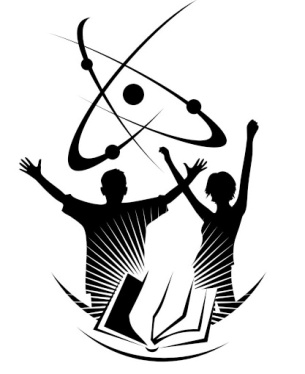 Русский язык. Отборочный тур - 90 минут.                              ФИО (полностью)_____________________________________________________                            школа _____________________________     класс ______ Шифр _________________---------------------------------------------------------------------------------------------------------------------------------- ШИФР ____________________________  	10-11 класс. Вариант 1.1. Затранскрибируйте  следующие имена и отчества в двух возможных вариантах произношения. Укажите, в каких ситуациях общения употребляются эти варианты.Глеб Сергеевич,  Аркадий Павлович, Любовь Михайловна, Евгения Кирилловна____________________________________________________________________________________________________________________________________________________________________________________________________________________________________________________________________________________________________________________________________________________________2. Разгадайте зашифрованный в анаграмме лингвистический термин: фирма Омек.  Пример: эфиоп Яро (орфоэпия)._______________________________________________________________________________________3. Определите, какие пословицы и фразеологические обороты (не менее 5) «зашифрованы» в следующем тексте и дайте их толкование.       Был жаркий летний день, во дворе  собаки и кошки грелись на солнышке, куры и цыплята клевали зерно, неподалеку паслись коровы. Вдруг среди ясного неба раздался гром, среди животных и птиц начался переполох: цыплята, которых обычно считают по осени, громко запищали, у кота разбежались глаза в разные стороны, замычали дойные коровы, а баран от испуга застыл посреди двора, уставясь в одну точку, на новые ворота.___________________________________________________________________________________________________________________________________________________________________________________________________________________________________________________________________________________________________________________________________________________________________________________________________________________________________________________4.  В «Российской грамматике» М. В. Ломоносова перечислены «осмь частей знаменательных». Определите эти части речи по характеристике их функции, которую дал учёный: 1) «для названия вещей»; 2) «для сокращения именований»; 3) «названия деяний»; 4) «для сокращения соединением имени и глагола в одно речение»; 5) «для краткого изображения обстоятельств»; 6) «для показания принадлежности обстоятельств к вещам или деяниям»; 7) «для изображения взаимности наших понятий»; 8) «для краткого изъявления движений духа».      Назовите не меньше двух частей речи, выделяемых в современной грамматике русского языка, но не названных М. В. Ломоносовым.________________________________________________________________________________________________________________________________________________________________________________________________________________________________________________________________________________________________________________________________________________________________________________________________________________________________________________________________________________________________________________________________________________________________________________________________________________________________________________________________________________________________________________________5. Определите, какие слова связывают приведенные лексические единицы.	Картина 	__________________________	велосипед	Платье	__________________________	река                                     	Лес	__________________________	жук	Ботинок	__________________________	гора	Король	__________________________	моллюск6. Проведите анализ по частям слова и словообразовательный анализ, определите способ образования выделенной формы глагола в отрывке из стихотворения Б. Пастернака.  Определите, в чем заключается нарушение морфологических норм формообразования этого глагола.За плетнем перекликнулось эхо с подпаском
И в лесу различило удар топора…___________________________________________________________________________________________________________________________________________________________________________________________________________________________________________________________________________________________________________________________________________________________________________________________________________________________________________________7. Проведите словообразовательный анализ названий следующих городов. Определите способ образования этих названий. Классифицируйте эти названия по общности способа образования. Какое значение имеет слово яр?                      Благовещенск, Красноярск, Новосибирск, Зеленоградск____________________________________________________________________________________________________________________________________________________________________________________________________________________________________________________________________________________________________________________________________________________________ 8. Установите, что общего в происхождении слов гусли, масло, весло.______________________________________________________________________________________________________________________________________________________________________________9. Приведите по одному примеру следующих случаев функционирования в предложении словоформы удивительно:  1.обстоятельство образа действия; 2. именная часть сказуемого двусоставного предложения; 3. именная часть сказуемого односоставного предложения; 4. не является членом предложения; 5. подлежащее.___________________________________________________________________________________________________________________________________________________________________________________________________________________________________________________________________________________________________________________________________________________________________________________________________________________________________________________10. Определите, как можно трансформировать следующие предложения, чтобы снять их двусмысленность (приведите все возможные варианты трансформации).1. Пожилым людям трудно сохранить здоровье.     2. Мальчики в куртках играли в футбол.____________________________________________________________________________________________________________________________________________________________________________________________________________________________________________________________________________________________________________________________________________________________ОТВЕТЫ 10-11 класс. Вариант 1.1. [гл’эп с’эрг’эйэв’ич] (гл’эп с’эиэрг’эjьв’ич],  [гл’эп с’эирг’эич]; [аркад’иj павлав’ич] ([۸ркад’иj  павлъв’ич]), [аркад’иj палыч]; [л’убоф’ м’ихайлавна] ([л’убоф’ м’ихаjлъвнъ]), [л’убоф’ м’ихална]; [йэвг’эн’ийа к’ир’илавна] (jэивг’эн’иjь к’ир’илъвнъ), [йэвг’эн’ийа к’ир’илна]     Полная форма отчества употребляется в официальных ситуациях общения (научный, деловой стиль), стяженная форма отчества характерна для общения в непринужденной обстановке (разговорно-бытовой стиль  общения)По 2 балла за транскрипцию, 2 балла за объяснение = 10 б.2. Морфемика 10 баллов3. как гром среди ясного неба - 	неожиданно, вдруг; Цыплят по осени считают - нежелание опережать события, делать скоропалительные выводы; глаза разбегаются – в случае разнообразия выбора;  дойная корова - перен. богатый источник дохода, выгод, которым можно пользоваться долгое время; (уставиться) как баран на новые ворота - с недоумением, ничего не понимая; в растерянности, глуповато смотреть на кого, что- либо. По 2 балла за пословицу или фразеологизм с толкованием4. 1. имя существительное; 2. местоимение; 3. глагол; 4. причастие; 5. наречие; 6. предлог; 7. союз; 8. междометие. Не названы имя прилагательное, имя числительное, частица. Могут быть названы категория состояния, деепричастие.По 1 баллу за каждую названную часть речи, 2 балла за неназванные части речи.5. рама; рукав; дровосек; подошва; мантия.По 2 балла за каждое слово.6. пере-клик-ну-л-о-сь; переклик – ся - основа← кликать; префиксально-постфиксальный способ образования.Перекликаться – одновидовой глагол и употребляется только в несовершенном виде.По 3 балла за разборы, 2 балла за определение способа словообразования, 2 балла за определение особенности глагола.7. Суффиксальный способ: Благовещенье +ск → Благовещенск; Зеленоград + ск →Зеленоградск      Сложно-суффиксальный способ образования: красный яр → Красноярск; новая Сибирь → Новосибирскяр - крутой обрывистый берег реки, озера, склон оврага; обрыв. По 2 балла за разбор (по 1 баллу за разбор каждого слова, 1 балл за классификацию), 2 балла за определение значения слова.8. 1. Все слова образованы от глаголов: гудеть → гусли; мазать→ масло; вести→весло 2. Все слова образованы суффиксальным способом посредством суффикса –сл- (л).По 5 баллов за каждый ответ.9. Например: 1. Осенний лес удивительно хорош. 2. Все удивительно в зимнем лесу. 3. Удивительно видеть эти перемены. 4. Он, удивительно, согласился со мной. 5. «Удивительно» - знаменательная часть речи.По 2 балла за каждое предложение.10. 1. Пожилым людям трудно сохранить свое здоровье. 2. Врачам трудно сохранить здоровье пожилым людям. 2. Мальчики, одетые в куртки,  играли в футбол. Мальчики, в куртках, играли в футбол. Мальчики играли в футбол в куртках.По 2 балла за каждый вариант предложения.Межрегиональная олимпиада школьников 
"Будущие исследователи – будущее науки" 2021/22Русский язык. Отборочный тур - 90 минут.                              ФИО (полностью)_____________________________________________________                            школа _____________________________     класс ______ Шифр _________________---------------------------------------------------------------------------------------------------------------------------------- ШИФР ____________________________  	10-11 класс. Вариант 2.1. Затранскрибируйте следующие слова. Определите, в чем особенность произношения этих слов.Счастливый, безмолвствовать,  поездка, шестнадцать________________________________________________________________________________________________________________________________________________________________________________________________________________________________________________________________________________________________________________________________________________________2. Определите, какое значение имеет выделенное слово в тексте.И обвила венцом перловым                             Окружность бледного чела… (А.С. Пушкин)   Что общего между перловой крупой и перловым венцом? __________________________________________________________________________________________________________________________________________________________________________________________________________________________________________________________________3. Известный лингвист Б.Ю. Норман составил шутливый «Энтомологический словарь», в котором даны неожиданные значения общеупотребительных слов. Определите, как можно «расшифровать» следующие слова:                                                        скалиться,  пломбир Образец: бездарь – человек, которому ничего не подарили на день рождения; свинец – самец свиньи.__________________________________________________________________________________________________________________________________________________________________________________________________________________________________________________________________4. Определите, каким русским фразеологизмам соответствуют их шутливые переводы на «иностранные» языки.не по Хуану сомбреро; леди с дилижанса -  пони легче;  цент доллар экономит; 
каждый фламинго свой оазис лоббирует; сафре  темпо, сиесте – моменто.______________________________________________________________________________________________________________________________________________________________________________________________________________________________________________________________________________________________________________________________________________________________________________________________________________________________________________5. Проанализируйте следующие слова и сгруппируйте их по общности корня с точки зрения этимологии.мышонок, замшелый, промышленность, мщение, мощёный, мышление, подмышки, мышца, моховой.________________________________________________________________________________________________________________________________________________________________________________________________________________________________________________________________________________________________________________________________________________________6. В сказках про Алису Льюис Кэррол часто использует слова-гибриды. Укажите, какие слова являются производящими для этих новообразований и какой особенностью характеризуется процесс их образования.Бармаглот, глущоба, хрюкотать, хливкий__________________________________________________________________________________________________________________________________________________________________________________________________________________________________________________________________7. Укажите, в каком падеже стоит слово чай в следующем выражении из сборника «Пословицы русского народа» В.И. Даля. Объясните свой ответ. Чаю – стакан, столу – веселая компания__________________________________________________________________________________________________________________________________________________________________________________________________________________________________________________________________8. Определите, какое слово в следующих парах является более сложным по значению. Чем различаются значения членов пары?печалиться – огорчать, сердиться – злить, бояться - пугать______________________________________________________________________________________________________________________________________________________________________________________________________________________________________________________________________________________________________________________________________________________________________________________________________________________________________________9.   Вставьте пропущенные терминыВ суффиксах ___________________ причастий ____________________ времени пишется буква ____ или ___ , если причастие образовано от глагола 1-го спряжения. Если же причастие образовано от глагола 2-го спряжения, то в суффиксе пишется буква ____ или _____ .10. Определите значение выделенных слов. 1. Яко же бо плаваеть птица сквозѣ вздухъ, такъ и рыбы сквозѣ воду.       2.  Елма же вода плавааше по земли, тма и мъгла надъ водами стояаше.__________________________________________________________________________________________________________________________________________________________________________________________________________________________________________________________________ОТВЕТЫ 10-11 класс. Вариант 2.1. [ш’ш’эсл’ивый], ([ш’ш’эисл’ивыj]); [б’эзмолствават’] ( [б’эизмолствъвът’]);    [пайэска], ([паjэскъ]), [шэснаццат’] ([шэыснаццът’])Во всех словах есть непроизносимый согласный звук (происходит чередование звука с нулем звука).По 2 балла за каждое слово, 2 балла за вывод.2. перловый венец = жемчужный венец (жемчуг = перл); перловая крупа названа так  потому, что ее зерна похожи на перлы, т.е. жемчуг.По 5 баллов за каждый ответ.3. скалиться – заниматься альпинизмом; пломбир – стоматологПо 5 баллов за каждое слово. Формулировки могут быть разные при сохранении смысла.4. не по Сеньке шапка; баба с возу – кобыле легче; копейка рубль бережет; всяк кулик свое болото хвалит; делу время, потехе час.По 2 балла за каждый пример.5. -мыш– мышонок,подмышки, мышца; -мох-/-мш- – замшелый, моховой; -мышл – промышленность, мышление;- мщ- – мщение; -мощ- – мощёныйПо 2 балла за каждую группу примеров.6. Бармаглот – Бармалей+глотать, глущоба – глухой+чащоба, хрюкотать –хрюкать+бормотать; хливкий  - хлипкий+ловкий При образовании этих слов усекается конец первого производящего слова и начало второго производящего слова. Это процесс контаминации (гибридизации). Для правильного ответа достаточно  указать процесс усечения.По 2 балла за каждое слово, 2 балла за описание процесса словообразования.7. есть 2 варианта ответа: 1. Стакан чего? чаю – р.п. (количественное значение, ср. ложка сахару); 2. Стакан нужен чему? чаю – дат.п. По 5 баллов за каждый ответ.8. Вторые слова в парах являются более сложными по значению, их можно объяснить через значение первых членов (пугать – доводить до того, что некто начинает бояться и т.д.). Члены пары соотносятся как причина и результат действия.По 5 баллов за каждый ответ.9. В суффиксах  действительных причастий настоящего времени пишется буква ю или  у,  если причастие образовано от глагола 1-го спряжения. Если же причастие образовано от глагола 2-го спряжения, то в суффиксе пишется буква я или а .10. Плавает – плавать: передвигаться в воздухе, парить Плавааше – плавала – плавать: растекаться, распространяться По 5 баллов за каждый ответ.Межрегиональная олимпиада школьников 
"Будущие исследователи – будущее науки" 2021/22Русский язык. Отборочный тур - 90 минут.                              ФИО (полностью)_____________________________________________________                            школа _____________________________     класс ______ Шифр _________________---------------------------------------------------------------------------------------------------------------------------------- ШИФР ____________________________  	7-9 класс. Вариант 1.1. Определите, что обозначают в транскрипции знаки / и //. Что заменяет эти знаки в устной речи? [Там/ гд’э мы спр’атал’и лотку/ наˆ б’эр’эˆгу/ наˆ пр’им’атай трав’э/ стайала/ паджаф хвост/ валчица/ и ˆвыла/ падн’аф морду кˆ небу//].________________________________________________________________________________________________________________________________________________________________________________________________________________________________________________________________________________________________________________________________________________________2.  Сравните значения выделенных глаголов в следующих высказываниях: два часа мы слушали скучную лекцию. «Я тебя услышал», - раздраженно сказал мой друг. Чем различаются значения этих глаголов?__________________________________________________________________________________________________________________________________________________________________________________________________________________________________________________________________3. Укажите 2 значения следующих слов. Определите многозначные слова или омонимы формируют вторые значения.		Голландка, шотландка, финка, венгерка______________________________________________________________________________________________________________________________________________________________________________________________________________________________________________________________________________________________________________________________________________________________________________________________________________________________________________4. Определите, какие литературные герои скрываются под следующими словосочетаниями. Какая стилистическая фигура используется при таком назывании?сын лейтенанта Шмидта, Медный всадник, лишний человек, луч света в темном царстве.________________________________________________________________________________________________________________________________________________________________________________________________________________________________________________________________________________________________________________________________________________________5. Укажите, какие фразеологизмы «зашифрованы» в следующих высказываниях.1. Как тигра ни корми, он все в джунгли смотрит; 2. Болезнь не продашь; 3. Льда без воды не бывает; 4. Попасть с парохода на гулянье; 5. Торопливость и лень все перемелют.______________________________________________________________________________________________________________________________________________________________________________________________________________________________________________________________________________________________________________________________________________________________________________________________________________________________________________6. Проведите анализ по составу и словообразовательный анализ следующих слов. Определите, какое слово среди приведенных имеет особенности морфемного состава. Объясните свой выбор.Иждивенческий, пророческий, союзнический______________________________________________________________________________________________________________________________________________________________________________________________________________________________________________________________________________________________________________________________________________________________________________________________________________________________________________7. Докажите, что выделенное слово можно отнести к особой форме глагола (назовите 5 признаков).А я ему в ту же минуту сейчас первое, чего он не ожидал, трах горшок об лоб.______________________________________________________________________________________________________________________________________________________________________________________________________________________________________________________________________________________________________________________________________________________________________________________________________________________________________________8. Можно  ли  определить  одушевлённость/неодушевлённость  у  несклоняемых существительных какаду и шоссе? Ответ обоснуйте.________________________________________________________________________________________________________________________________________________________________________________________________________________________________________________________________________________________________________________________________________________________9. Школьник в диктанте написал притиснение,  поднаготная, спортакиада, содрагаться, обножать. Исправьте ошибки и объясните, с чем они были связаны.____________________________________________________________________________________________________________________________________________________________________________________________________________________________________________________________________________________________________________________________________________________________________________________________________________________________________________________________________________________________________________________________________10. Переведите следующее предложение на современный русский язык.Боися языка, яко меча  остра ; а гнѣва, яко и льва люта; а сласти, яко пещи ражежьныя.____________________________________________________________________________________________________________________________________________________________________________________________________________________________________________________________________________________________________________________________________________________________________________________________________________________________________________________________________________________________________________________________________ОТВЕТЫ 7-9 класс. Вариант 1.1. Знак / обозначает конец смыслового отрезка в высказывании, знак // - конец высказывания. В устной речи на месте этих знаков используются более или менее длительные паузы. По 5 баллов за каждый ответ.2. слушать – процесс восприятия звуков, слышать – процесс восприятия звуков и понимания смысла высказывания.По 5 баллов за ответ.3. голландка – 1. жительница Голландии, 2. вид печки; 2. шотландка – жительница Шотландии, 2. клетчатая ткань; финка – жительница Финляндии, 2. нож; венгерка – жительница Венгрии, 2. гусарская куртка.Это омонимы.По 2 балла за определение значений, 2 балла за определение омонимии.4. Остап Бендер, статуя Петра I, Печорин, Катерина.Это парафраза.По 2 балла за определение героя, 2 балла за определение стилистической фигуры.5. 1. Как волка ни корми, он все в лес смотрит; 2.Здоровье не купишь; 3.Нет дыма без огня; 4. Попасть с корабля на бал; 5. Терпение и труд все перетрут.По 2 балла за каждую пословицу.6. иждивен-ч(иждивенец)-еск-ий; иждивенец→иждивенческий; пророч-еск-ий; пророк→пророческий; союз-нич-еск-ий; союзник→еск.В слове пророческий 1 суффикс. По 3 балла за  морфемный и словообразовательный разборы, 1 балл за исключение.7. 1. обозначает мгновенное действие; 2. совершенный вид; 3. прошедшее время; 4. выступает в функции сказуемого; 5. управляет существительными или местоимениями.По 2 балла за каждый признак.8. Одушевленность/неодушевленность у несклоняемых существительных определяется по  форме согласованных определений во мн. числе: в.п.= род.п. у одушевленных существительных, в.п.= им.п. – у неодушевленных. (Вижу) красивых какаду – одушевленное существительное, (вижу) широкие шоссе – неодушевленное.По 3 балла за определение одушевленности/неодушевленности, 4 балла за объяснение.9.  Ошибки были вызваны неправильным подбором проверочного слова: притиснение (проверено словами тиснуть, тискать, а надо тесный),    поднаготная (проверено формой наг, а надо ноготь), спортакиада (проверено словом спорт, а надо Спарта), содрагаться (проверено словом вздрагивать, а надо дрожь), обножить (проверено словом нож, а надо формой наг).По 1 баллу за указание на ошибку, по 1 баллу за правильное написание.10. Бойся языка,  как  острого  меча,  а  гнева (бойся),  как  лютого  льва, а удовольствия,  как  печи  разожжённой.10 баллов.Межрегиональная олимпиада школьников 
"Будущие исследователи – будущее науки" 2021/22Русский язык. Отборочный тур - 90 минут.                              ФИО (полностью)_____________________________________________________                            школа _____________________________     класс ______ Шифр _________________---------------------------------------------------------------------------------------------------------------------------------- ШИФР ____________________________  	7-9 класс. Вариант 2.1. Затранскрибируйте следующие слова. Объясните, в чем заключается особенность произношения одного из этих слов.		Пациент, клиент, абитуриент, градиент________________________________________________________________________________________________________________________________________________________________________________________________________________________________________________________________________________________________________________________________________________________2. Выделите слова, которые имеют не одно значение. Определите, что они могут означать.Зулуска, матроска, жатка, рыбалка, кокетка, сойка, лайка, бурка, корейка, бабочка________________________________________________________________________________________________________________________________________________________________________________________________________________________________________________________________________________________________________________________________________________________3. Найдите не менее 5 фразеологизмов в следующем тексте. Определите их значение.   Кот Тихон имел покладистый характер, но иногда выходил из себя: шерсть на спине вставала дыбом, глаза лезли на лоб, и он орал благим матом, чем очень пугал тихую болонку Инессу, которая начинала дрожать как осиновый лист.________________________________________________________________________________________________________________________________________________________________________________________________________________________________________________________________________________________________________________________________________________________4. Определите, какие значения имеют выделенные слова в отрывке из романа «Евгений Онегин» А.С. Пушкина. Какое из этих значений является переносным? Укажите тип переноса.Сперва задумал наш Евгений
Порядок новый учредить.
В своей глуши мудрец пустынный,
Ярем он барщины старинной
Оброком легким заменил…________________________________________________________________________________________________________________________________________________________________________________________________________________________________________________________________________________________________________________________________________________________5.В диалектах используются слова междудворник, подворашник, обозначающие человека, который отличается определенными качествами характера. Проведите анализ этих слов по составу, словообразовательный анализ и определите способ словообразования. Установите значение этих слов.________________________________________________________________________________________________________________________________________________________________________________________________________________________________________________________________________________________________________________________________________________________6. В мультфильме У. Диснея «Белоснежка и семь гномов» гномов зовут Ворчун, Чихун, Умник, Простак, Весельчак, Соня и Тихоня. Определите способ образования этих имен. Найдите слово-исключение и укажите способ его образования.______________________________________________________________________________________________________________________________________________________________________________________________________________________________________________________________________________________________________________________________________________________________________________________________________________________________________________7. Укажите, какую морфологическую особенность имеют слова соня и тихоня. Подтвердите свой вывод. Приведите не менее 3 примеров слов, обладающих такой же морфологической характеристикой.________________________________________________________________________________________________________________________________________________________________________________________________________________________________________________________________________________________________________________________________________________________8. Выпишите все словосочетания из данного предложения. Укажите, есть ли в предложении сочетания  слов,  которые  не  являются  словосочетаниями. Объясните  свою точку зрения.В течение ноября  самые способные школьники буду участвовать в олимпиадах по русскому языку.______________________________________________________________________________________________________________________________________________________________________________________________________________________________________________________________________________________________________________________________________________________________________________________________________________________________________________9.  Дайте полную характеристику выделенного предложения и определите члены предложения..Фамусов
Да, счастье, у кого есть эдакий сынок!
Имеет, кажется, в петличке орденок?Скалозуб
За третье августа; засели мы в траншею:
Ему дан с бантом, мне на шею.________________________________________________________________________________________________________________________________________________________________________________________________________________________________________________________________________________________________________________________________________________________10. Переведите следующее предложение.Родители и  чада,  другъ  на  друга  глаголюще ,  да  не  прияти  будуть (свидетелями).__________________________________________________________________________________________________________________________________________________________________________________________________________________________________________________________________ОТВЕТЫ 7-9 класс. Вариант 2.1. [пацыэнт]  ([пъцыэнт]), [кл’ийэнт] ([кл’иjэнт]), [аб’итур’ийэнт] ([۸б’итур’иjэнт]), [град’ийэнт] ([гръд’ийэнт])В слове пациент после буквы ы гласная должна обозначать два звука, но не произносится звук [й].По 2 балла за транскрипцию, 2 балла за слово.2. матроска – 1. жена матроса, 2. вид одежды; кокетка – 1. женщина, 2. деталь платья;  лайка – 1. порода собак, 2. вид кожи; бурка – 1. бурая лошадь, 2. вид одежды у кавказских народов; бабочка – 1. насекомое, 2. вид галстука.По 2 балла за каждое слово.3. выходить из себя — приходить в состояние озлобления; волосы дыбом — реакция на шокирующую ситуацию; глаза на лоб лезут — выражение крайнего удивления, смятения; (орать) благим матом — кричать отчаянно, что есть силы; дрожать как осиновый лист –  испытывать страх, трястись от страха или ужаса. По 2 балла за каждый фразеологизм.4. Учредить - установить, завести, устроить (какой-нибудь порядок). Ярем=ярмо - Деревянный хомут для упряжки рабочего рогатого скота; 2. Бремя, тяжесть, иго В тексте слово ярем употреблено во втором, переносном, значении. Это метафора.По 3 балла за определение, по 2 балла за указание на переносное значение и тип переноса.5. между-двор-ник-, по-двор-ашник-; двор → междудворник, подворашник, префиксально-суффиксальный способ образования.междудворник, подворашник – человек, который любит ходить в гости, посещать чужие дома, бездельничать.По 2 балла за разборы, 2 балла за определение способа образования, 4 балла за установление значения слова.6. Все имена образованы суффиксальным способом, исключением является слово Соня, которое образовано безаффиксным способом. 2 балла за определение способа образования имен, по 4 балла за определение имени, образованного другим способом, и  определение способа его образования.7. Это слова общего рода: такой тихоня – такая тихоня. Примеры других слов, относящихся к общему роду: забияка, невежа, злюка, гулена и т.д.2 балла за определение признака, 2 балла за доказательство, по2 балла за каждый пример. 8. будут участвовать в течение ноября, самые способные школьники, будут участвовать в олимпиадах, в олимпиадах по русскому языку, русский язык.Не являются словосочетаниями в течение ноября (в течение предлог), самые способные (форма превосходной степени), будут участвовать (простое глагольное сказуемое).По 1 баллу за словосочетания, по 2 балла за сочетания слов = 11баллов9. Ему (косв. доп) дан (простое глагольное сказуемое) (орден) с бантом (несогласованное определение).Простое, двусоставное, распространенное, неполное, неосложненное По 5 баллов за разбор и характеристику предложения.10. Родители и дети, наговаривающие друг на друга, да не будут приняты как свидетели.9 баллов.